Not just Words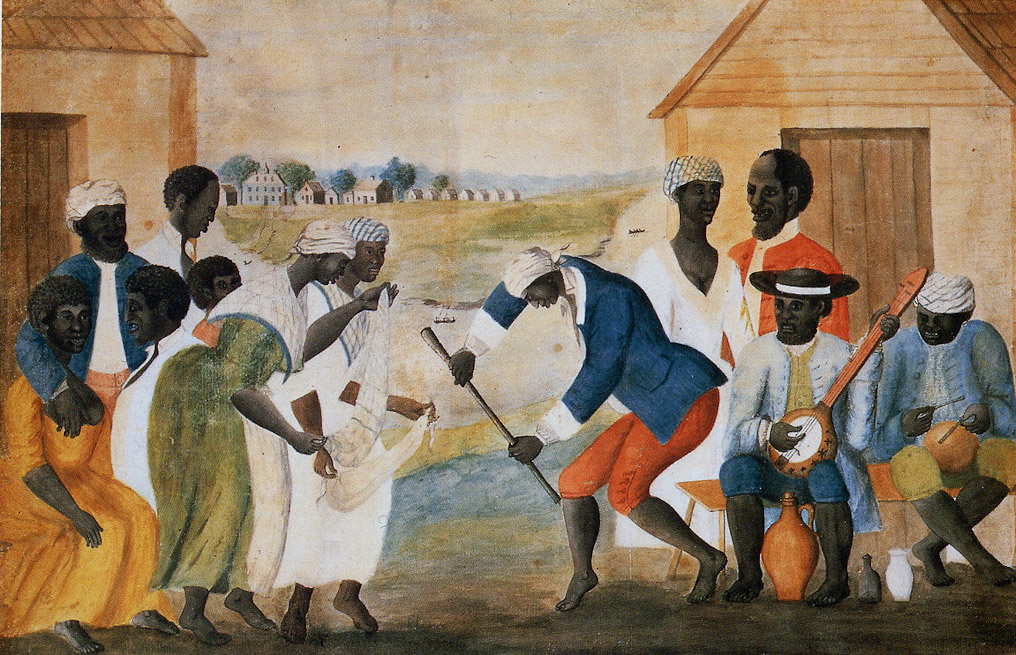 Big Idea: music traditions reflect deeper cultural meaningStudent Learning Assessment Instructions:  Music is playing while student enter. MacIntosh County Shouters, Slave Shout Songs from the coast of Georgia, Smithsonian Folkways CDClapping along with Gullah Clapping video https://www.youtube.com/watch?v=IimNm1tPsCY Dana demonstrates ring shout dance. Students join in. Dana demonstrated stick pounding and then hands out sticks to pound. Stick pounding video https://www.youtube.com/watch?v=mQlg-UomM8kDiscussion: explore deeper meaning symbolism. Circle/rice pounding/affirming life, etc.Day 2 Watch and discuss   - The Ringshout & the Birth of African-American Religion https://www.youtube.com/watch?v=KmmTMg3e5Uo Learning ObjectivesAssessment Criteria Student experience Gullah music traditions, including clapping patterns, ring shouts dances, songs, and explore the deeper meaning.   Participates in class activities including clapping, singing, dancing and discussion. 